Учитель химии Свистунова Екатерина Михайловна приняла участие в мастер- класс «Эффективные практики использования современного оборудования центров естественно – научной и технологической направленности «Точка роста» при реализации образовательных программ»  практическое применение цифровой лаборатории «Архимед» в проектной деятельности. Использование цифровых лабораторий позволяет «оживить» само содержание проектной и исследовательской деятельности школьников, усилить экспериментальную составляющую часть, получить данные, недоступные в традиционных учебных экспериментах. Автоматизация сбора и обработки данных экономит время и силы учащихся и позволяет сосредоточить внимание на сути исследования.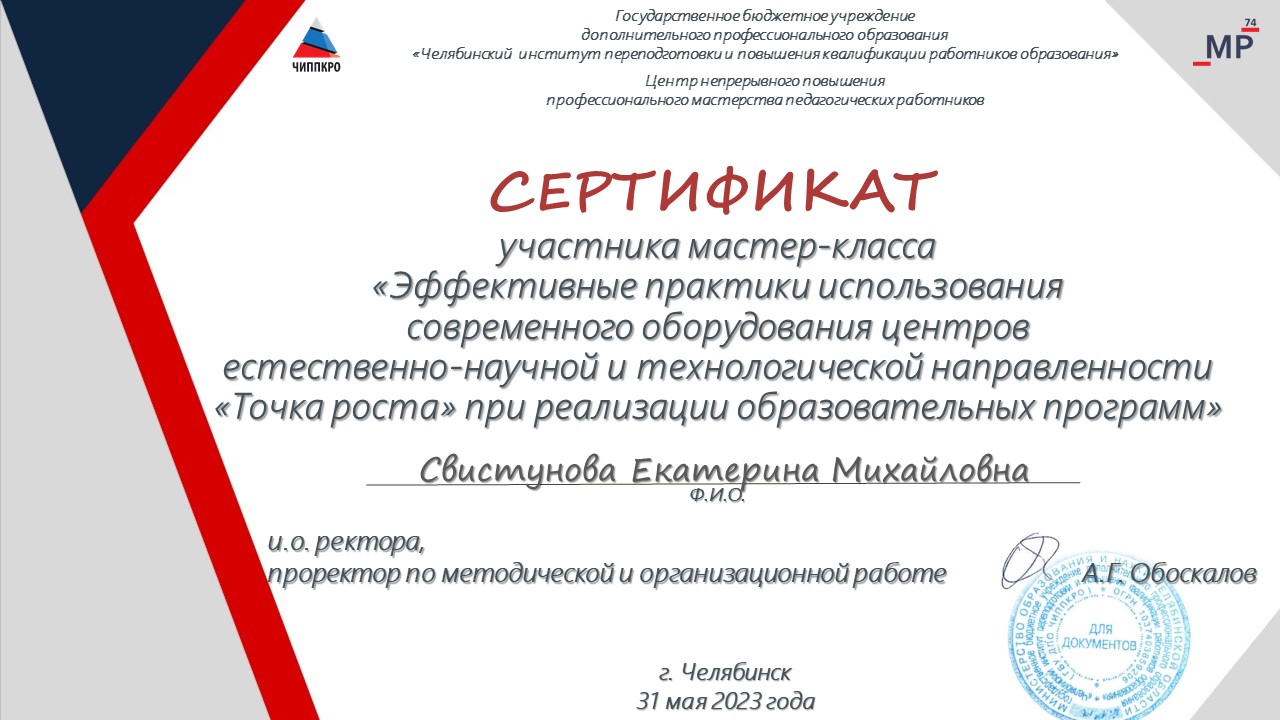 